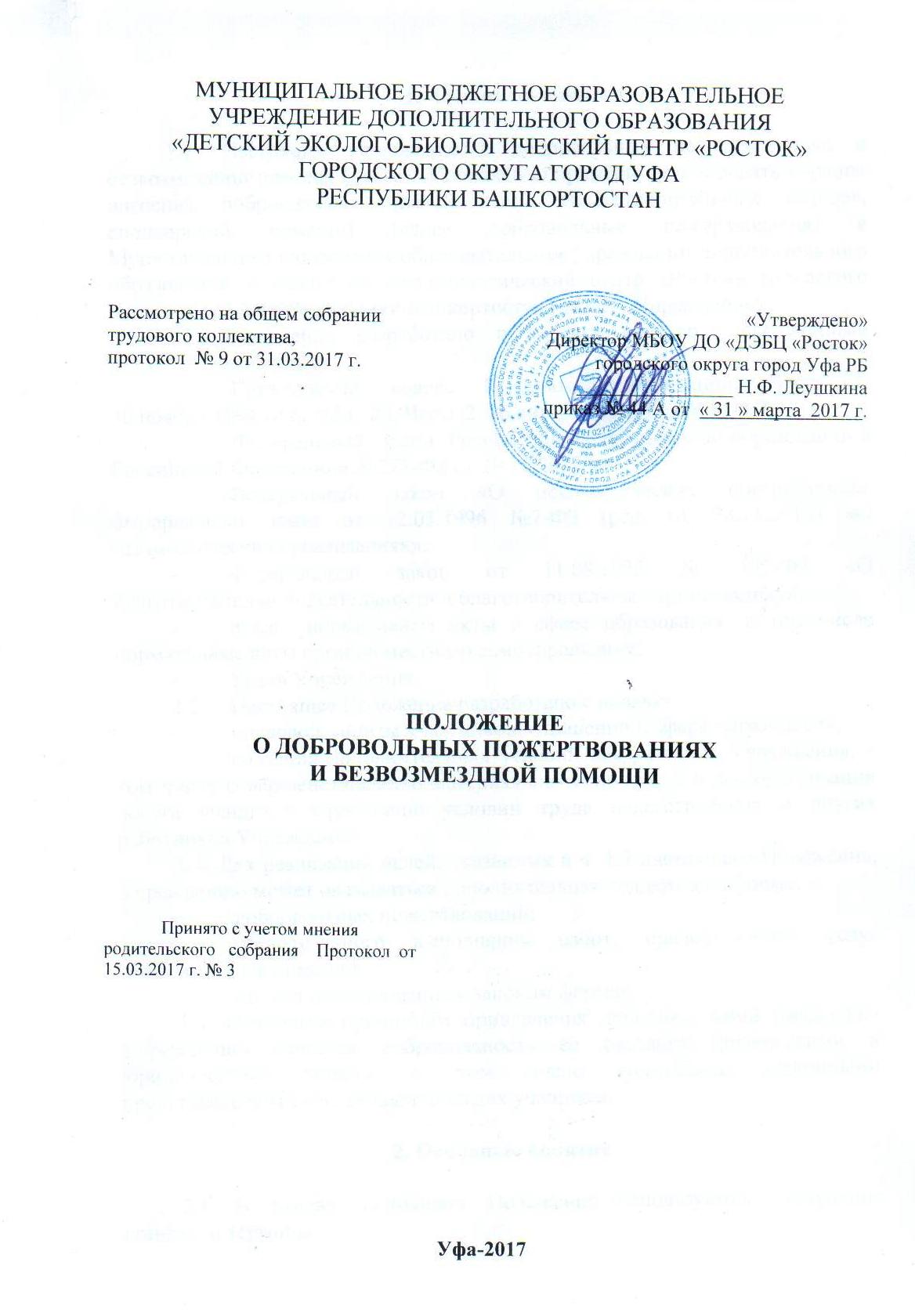 Общие положенияНастоящее Положение о добровольных пожертвованиях и безвозмездной помощи (далее – Положение) призвано регулировать порядок внесения добровольных пожертвований (благотворительных взносов, спонсорской помощи) (далее добровольные пожертвования) в Муниципальном бюджетном образовательном учреждении дополнительного образования «Детский эколого-биологический центр «Росток» городского округа город Уфа Республики Башкортостан (далее – Учреждение).Положение разработано в соответствии со  следующими нормативными актами:-	 Гражданский кодекс Российской Федерации. Часть 1. 30 ноября 1994 года №51-ФЗ. Часть 2. 26 января 1996 года №14-ФЗ;-	 Федеральный  Закон  Российской Федерации «Об образовании в Российской Федерации» №273-ФЗ от 29.12.2012 г.;  -	Федеральный закон «О некоммерческих организациях» Федеральный закон от 12.01.1996 №7-ФЗ (ред. от 28.11.2015) «О некоммерческих организациях»;-	Федеральный закон от 11.08.1995 № 135-ФЗ «О благотворительной деятельности и благотворительных организациях»,-	иные  нормативные акты в сфере образования, в том числе нормативные акты органов местного самоуправления; -	Устав Учреждения.Настоящее Положение разработано с целью:-	правовой защиты участников отношений в сфере образования;-	создания дополнительных условий для развития Учреждения, в том числе совершенствованию материально-технической базы, организации досуга учащихся улучшению условий труда педагогических и других работников Учреждения.1.4. Для реализации целей, указанных в п. 1.3 настоящего Положения, Учреждению может оказываться дополнительная поддержка в форме: -	добровольных пожертвований; -		безвозмездного выполнения работ, предоставление услуг (безвозмездная помощь);-		других не запрещенных законом формах.1.5. Основным принципом привлечения дополнительной поддержки Учреждению является добровольность ее оказания физическими и юридическими лицами, в том числе родителями (законными представителями) несовершеннолетних учащихся.2. Основные понятия2.1. В рамках настоящего Положения используются следующие понятия и термины:Благотворитель - юридическое или физическое лицо (в том числе родители (законные представители) несовершеннолетних учащихся), осуществляющее добровольное пожертвование.Благополучатель – Учреждение, принимающее  добровольные пожертвования от благотворителей на основании заключенного между сторонами договора о добровольных пожертвованиях. В настоящем Положении понятия «Благополучатель» и «Учреждение» используются в равных значениях.Безвозмездная помощь (содействие) - выполняемые для Учреждения работы и оказываемые услуги в качестве помощи (содействия) на безвозмездной основе юридическими и физическими лицами.Доброволец – физическое лицо, осуществляющее благотворительную или иную деятельность в форме безвозмездного выполнения работ, оказания услуг. Добровольное пожертвование - дарение имущества  или права в общеполезных целях. В контексте данного Положения общеполезная цель – развитие Учреждения.Законные представители – родители, усыновители, опекуны, попечители несовершеннолетних учащихся.Совет родителей (законных представителей) несовершеннолетних учащихся – родители (законные представители) несовершеннолетних учащихся, избранные решением родителей на родительских собраниях.3. Порядок оказания добровольных пожертвований3.1. Добровольные пожертвования Учреждению могут осуществляться юридическими и физическими лицами, в том числе родителями (законными представителями) несовершеннолетних учащихся.3.2. На принятие добровольных пожертвований от юридических и физических лиц не требуется разрешения и согласия учредителя.3.3. При оказании добровольных пожертвований в письменной форме благотворитель и благополучатель оформляют договор пожертвования имущества (денежных средств), указывают целевое назначение пожертвования, срок действия договора, адреса и реквизиты сторон по прилагаемой к настоящему Положению форме (Приложение 1).3.4. Добровольные пожертвования в виде материальных ценностей передаются благополучателю по актам приема-передачи установленного образца в соответствии с приложениями  2  к настоящему Положению и подписываются директором Учеждения и благотворителем.4. Порядок привлечения безвозмездной помощи (содействие)4.1. В рамках настоящего Положения благотворитель может оказывать Учреждению поддержку в виде безвозмездной помощи (содействие), а именно выполнять для Учреждения работы и оказывать услуги в качестве помощи (содействия) на безвозмездной основе (далее – оказание безвозмездной помощи).4.2. При оказании безвозмездной помощи между Учреждением и благотворителем заключается договор на безвозмездное выполнение работ (оказание услуг) по форме, прилагаемой к настоящему Положению (приложение 3) с приложением  акт сдачи-приемки выполненных работ (оказанных услуг) установленного к настоящему Положению образца (приложение 4).5. Полномочия Совета родителей (законных представителей) несовершеннолетних учащихся5.1. В рамках настоящего Положения к полномочиям Совета родителей (законных представителей) несовершеннолетних учащихся относится:- содействие оказанию добровольных пожертвований для обеспечения деятельности и развития Учреждения;- определение целевого назначения поступивших средств;- определение формы и сроков отчетности, по которым представляется отчет Благотворителю.Заключительные положения6.1 Учреждение отчитывается перед Благотворителем  о направлениях использования  добровольных пожертвований в случае такого требования со стороны Благотворителя по форме и в сроки, установленные Благотворителем.6.2. Настоящее Положение вступает в действие с момента его утверждения директором Учреждения.6.3.	Изменения и дополнения в настоящее Положение могут быть внесены в связи с изменениями действующего законодательства.6.4.	Лица, виновные  в нарушении норм настоящего Положения, несут ответственность в соответствии с действующим законодательством. Приложение № 1ДОГОВОР N __пожертвования имущества (денежных средств)г. Уфа                                                                                                    "___"___________ 20 __ г._____________________________________________________, именуем__ в дальнейшем "Благотворитель", в лице ____________________________________, действующ___ на основании _____________________, с одной стороны, и муниципальное бюджетное образователньое учреждение дополнительного образования (МБОУ ДО «__________________»), именуемое в дальнейшем "Одаряемый", в лице директора _________________________________, действующго на основании Устава, с другой стороны, вместе именуемые "Стороны", заключили настоящий Договор о нижеследующем:1. ПРЕДМЕТ ДОГОВОРА1.1. В соответствии с настоящим Договором Благотворитель обязуется безвозмездно передать Одаряемому принадлежащее ему на праве собственности на основании ______________________________________________________  имущество, в том числе денежные средства - _________________________________________ (далее – имущество) в собственность и на цели, указанные в настоящем Договоре.1.2. Благотворитель передает Одаряемому имущество, указанное в п. 1.1 настоящего Договора, для использования в следующих целях: _____________________________________________________________________________.1.3. Благотворитель передает Одаряемому имущество единовременно и в полном объеме в течение ___ (_________) _____________ (рабочих/календарных) дней с момента подписания настоящего Договора.1.4. Одаряемый обязуется вести обособленный учет всех операций по использованию пожертвованного имущества.1.5. Изменение назначения использования переданного имущества, указанного в п. 1.2 настоящего Договора, допускается с письменного согласия Благотворителя, если обстоятельства изменились таким образом, что становится невозможным использовать его по первоначальному назначению.1.6. Пожертвование может быть отменено Благотворителем в случае невыполнения Одаряемым условий настоящего Договора.1.7. По усмотрению обеих Сторон факт передачи имущества по настоящему договору оформляется путем  составлением акта приема-передачи.1.8. Моментом передачи является день подписания акта приема-передачи Одаряемым.2. ПРАВА И ОБЯЗАННОСТИ СТОРОН2.1. Одаряемый вправе в любое время до передачи ему имущества по настоящему Договору отказаться от его получения. В этом случае настоящий Договор считается расторгнутым. Отказ от получения имущества по настоящему Договору должен быть совершен в письменной форме.2.2. Одаряемый обязан использовать переданное ему имущество исключительно по назначению, определенному в п. 1.2 настоящего Договора.2.3. Одаряемый обязан по требованию Благотворителя  предоставлять последнему всю необходимую информацию о целевом использовании имущества, переданного по настоящему Договору, в виде отчета в произвольной форме.2.4. Благотворитель вправе проверять целевое использование имущества, переданного Одаряемому по настоящему договору.2.5. Стороны обязаны надлежащим образом исполнить свои обязательства по настоящему Договору.3. КОНФИДЕНЦИАЛЬНОСТЬ3.1. Условия настоящего Договора и дополнительных соглашений к нему конфиденциальны и не подлежат разглашению.4. СРОК ДЕЙСТВИЯ ДОГОВОРА4.1. Настоящий Договор вступает в силу с момента его подписания Сторонами и действует до полного выполнения Сторонами всех принятых на себя обязательств в соответствии с условиями Договора.5. ЗАКЛЮЧИТЕЛЬНЫЕ ПОЛОЖЕНИЯ5.1. Все споры и разногласия, которые могут возникнуть между Сторонами по вопросам, не нашедшим своего разрешения в тексте данного Договора, будут разрешаться путем переговоров на основе действующего законодательства.5.2. Во всем остальном, что не предусмотрено настоящим Договором, Стороны руководствуются действующим законодательством Российской Федерации.5.3. Любые изменения и дополнения к настоящему Договору действительны при условии, если они совершены в письменной форме, скреплены печатями и подписаны надлежаще уполномоченными на то представителями Сторон.5.4. Договор составлен в двух экземплярах, из которых один находится у Жертвователя, другой - у Одаряемого.6. АДРЕСА И РЕКВИЗИТЫ СТОРОНБлаготворитель: ___________________________________________________________________________________________________________________________________________________________________________________________________________________Благотворитель: __________________    ______________/________________/                                                                       (подпись)                (Ф.И.О.)М.П.Одаряемый: МБОУ ДО «_________________________»ОГРН __________________________ИНН/КПП ___________/_________________Адрес: ______________________________________________________________________л/с ___________________________________ Р/с _________________________________ в _________________________________БИК _________________________________Одаряемый: ____________________    ______________/________________/                                                                        (подпись)                 (Ф.И.О.)М.П.Приложение 2АКТприема-передачи пожертвованного имуществаг. Уфа"___"_________ ____ г.___________________, именуем__ в дальнейшем " Благотворитель ", в лице _______________, действующ___ на основании _____________________, с одной стороны, и  муниципальное бюджетное образователньое учреждение дополнительного образования (МБОУ ДО «__________________»), именуемое в дальнейшем "Одаряемый", в лице директора _____________________________________, действующего на основании Устава, с другой стороны, вместе именуемые "Стороны", подписали настоящий Акт о нижеследующем:    Во исполнение п. 1 Договора пожертвования от "___"______ ____ г. N ____ Благотворитель передает, а Одаряемый  принимает  следующее  имущество (денежные средства):_____________________________________________________________________________(указать наименование имущества с приведением имеющихся индивидуальных____________________________________________________________________________.признаков каждого объекта и стоимости, определенной сторонами или оценщиком либо экспертом-специалистом)Подписи сторон:Благотворитель: ___________________________________________________________________________________________________________________________________________________________________________________________________________________Благотворитель: __________________    ______________/________________/                                                                       (подпись)                (Ф.И.О.)М.П.Одаряемый: МБОУ ДО «_________________________»ОГРН __________________________ИНН/КПП ___________/_________________Адрес: ______________________________________________________________________л/с ___________________________________ Р/с _________________________________ в _________________________________БИК _________________________________Одаряемый: ____________________    ______________/________________/                                                                        (подпись)                 (Ф.И.О.)М.П.Приложение 3Договор N ___на безвозмездное выполнение добровольцемработ и (или) оказание услугв интересах благополучателяг. __________                                                                                           "___"________ ____ г.    ____________________________________________________, именуем___ в дальнейшем                                                 (Ф.И.О. добровольца)"Доброволец", паспорт серии ____ N _________ выдан ___________________________________________________________________________________________________________"___"________ ____ г., зарегистрированн__ по адресу: ___________________________________________________________________________________________________, с одной стороны, и муниципальное бюджетное образовательное учреждение дополнительного образования  «__________________________________», именуемое в дальнейшем «Благополучатель», в лице директора __________________________________, действующего на основании Устава, с другой стороны, совместно    именуемые    "Стороны",   заключили   настоящий   Договор о нижеследующем:1. ТЕРМИНОЛОГИЯ1.1. Доброволец - физическое лицо, осуществляющее благотворительную или иную деятельность в форме безвозмездного выполнения работ, оказания услуг (добровольческая деятельность).1.2. Благополучатель - лицо, в чьих интересах осуществляет свою безвозмездную деятельность Доброволец.2. ПРЕДМЕТ ДОГОВОРА2.1. По настоящему Договору Доброволец в целях осуществления благотворительной деятельности безвозмездно выполняет работы и (или) оказывает услуги в интересах Благополучателя.    2.1.1. Доброволец выполняет следующие работы: _____________________________________________________________________________________________________________.          (наименование, характеристики, сроки выполняемых работ)    2.1.2. Доброволец оказывает следующие услуги: ___________________________________________________________________________________________________________.          (наименование, характеристики, сроки оказываемых услуг)2.2. Доброволец выполняет работы и (или) оказывает услуги лично по следующему адресу: ______________________________________________________________________.3. ПРАВА И ОБЯЗАННОСТИ СТОРОН3.1. Доброволец обязуется:3.1.1. Качественно и в срок выполнять работы и (или) оказывать услуги, установленные настоящим Договором.3.1.2. Бережно относиться к имуществу Благополучателя.3.1.3. Не разглашать сведения, носящие конфиденциальный характер.3.1.4. В срок ____ дней уведомить Благополучателя в случае невозможности оказания услуг и (или) выполнения работ, указанных в п. п. 2.1.1 и 2.1.2 настоящего Договора.3.2. Благополучатель обязуется:3.2.1. Известить Добровольца в срок ____ дней до момента начала оказания услуг и (или) выполнения работ, указанных в п. п. 2.1.1 и 2.1.2 настоящего Договора.3.2.2. Создать условия для безопасного и эффективного выполнения Добровольцем взятых на себя обязательств.3.2.3. В необходимых случаях выдавать Добровольцу доверенность на право действовать от имени и в интересах Благополучателя.3.2.4. Компенсировать Добровольцу расходы на наем жилого помещения в случае необходимости.3.2.5. Компенсировать Добровольцу расходы на проезд до места оказания услуг и (или) выполнения работ и обратно.3.2.6. Компенсировать Добровольцу расходы на питание, оплату средств индивидуальной защиты.3.2.7. Оплачивать страховые взносы на добровольное медицинское страхование Добровольца.3.2.8. По просьбе Добровольца давать ему характеристику или рекомендации с указанием количества отработанных часов и качества работы.3.3. Доброволец вправе:3.3.1. Принимать меры по получению дополнительной и повышению имеющейся квалификации, но не в ущерб заявленной в настоящем Договоре деятельности.3.3.2. Получать информацию о деятельности и истории Благополучателя.3.3.3. Получить от Благополучателя письменный отзыв о своей деятельности.3.4. Благополучатель вправе:3.4.1. Требовать от Добровольца необходимые для выполнения работ и (или) оказания услуг по настоящему Договору документы, касающиеся его квалификации; если требуется, то сведения о состоянии здоровья и рекомендации других лиц.4. ПРОЧИЕ УСЛОВИЯ4.1. Все изменения и дополнения к настоящему Договору должны быть совершены в письменной форме и подписаны уполномоченными представителями Сторон.4.2. Во всем остальном, что не урегулировано настоящим Договором, Стороны руководствуются действующим законодательством Российской Федерации.4.3. Настоящий Договор составлен в двух экземплярах, имеющих равную юридическую силу, по одному для каждой из Сторон.8. АДРЕСА, РЕКВИЗИТЫ И ПОДПИСИ СТОРОНДоброволец: _____________________________________паспорт серии _______ N ___________     выдан _________________________"___"_________ ____ г.                  Зарегистрирован__ по адресу: _________________________________________________     ФИО _________________ (подпись)    Благополучатель:МБОУ ДО «_________________________»ОГРН __________________________ИНН/КПП ___________/_________________Адрес: ______________________________________________________________________л/с ___________________________________ Р/с _________________________________ в _________________________________БИК _________________________________Директор ________________________________ Ф.И.О.Приложение №4АКТ N _____о сдаче-приемке оказанных услугг. Уфа"___"________ ____ г.________________________________________________________________________, (паспорт: ____ N _____, выдан ___________________________________________, проживает ____________________________________________________________), именуем__ в дальнейшем "Доброволец", с одной стороны, и муниципальное бюджетное образовательное учреждение дополнительного образования  «__________________________________», именуемое в дальнейшем «Благополучатель», в лице директора __________________________________, действующего на основании Устава, с другой стороны, составили настоящий Акт о том, что Благополучатель принял, а Доброволец сдал результаты работ и документы.1. В соответствии с Договором безвозмездного оказания услуг по корректуре от "__"__________ ____ г. N ___ Доброволец выполнил ____________________________________________________________________________.(наименование работ)2. Вышеуказанные работы, согласно Договору, должны были быть выполнены к "__"________ ____ г.Фактически работы выполнены к "___"_________ ____ г.3. Качество результата работ соответствует требованиям Договора.4. В результате осмотра результата работ недостатки не выявлены (выявлены).Заключение:При приемке результата работ установлено, что работы выполнены в полном объеме в срок (с нарушением условия договора о сроке выполнения работ, то есть несвоевременно).Качество работ соответствует (не соответствует) указанным в договоре требованиям.Недостатки в результате работ не выявлены (выявлены). (Если выявлены, нужно указать, какие именно выявлены.)Настоящим Доброволец передает Благополучателю результат выполненных работ по следующему перечню:________________________________________________________________________;________________________________________________________________________;________________________________________________________________________.Стороны взаимных претензий не имеют.Доброволец результаты работ и переданные ему Благополучателем документы сдал:___________________________Благополучатель результаты работ и переданные ему Добровольцем документы принял:___________________________